Najděte a podtrhněte přídavná jména Dneska celý den pršelo. Musím jít k Tomášovi, protože jsem si tam zapomněla kamarádčin žlutý svetr, který jsem si půjčila. Horymír objel několikrát vyšehradské hradby. Dneska jsem si koupila plesové šaty s bílými perlami. Venku se ozývalo vlčí vytí. Které cizí země jsi navštívila? Už jsi viděl tátovo nové auto? Spoj přídavná jména ke správnému obrázku 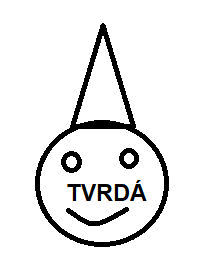 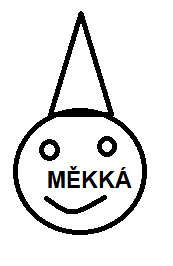 jižnížlutýjeleníkravípilnépracovitálednílevýnosnísvětlýdřevěnýnejstaršíVytvoř z daných podstatných jmen přídavná jména Soňa - lev - hrad - Tomáš - Pavel - les - loď - voda - Vyskloňuj dané podstatné jménoS danými přídavnými jmény napiš věty Janův –kočičí – fialový -  slavné – Doplň správně koncovky u přídavných jmenPrav___ kamarádi tě nikdy neopustí. Pravých přátel by sis měl vážit. Všechny Honzov___ učebnice ležely na stole. Znáš všechny Honzov___ přátele? To tričko bylo docela levn___. Alenka je opravdu krásn____. Dívaš se na ledn___ hokej? Tyhle koláče jsou ro Petrov___ bratry. Napiš:2 přídavná jména měkká2 přídavná jména tvrdá2 přídavná jména přivlastňovacíK daným přídavným jménům napiš alespoň 2 vhodná podstatná jménahodné – líní - babiččin – Najdi ve větách přídavná jménaProhra vážně někdy bolí. Už mám jen málo síly. Rozum nás občas zradí. krásnýkrásnýkrásnýčíslo jednotnéčíslo množnép.p.p.p.p.p.p.